Mená autorov: Viki Roháčová, Martin Bača, Tomáš LackoNázov hry: Bludisko-ôsmaciPoužitý programovací jazyk/prostredie: ScratchKrátku myšlienku hry a/alebo príbeh:Jednoduchá hra pre pohyb loptičky cez bludisko. Cieľom je dostať loptičku cez bludisko do cieľa za čo najrýchlejší čas. Popis ovládania hry:Ovláda sa klávesmi pre pohyb vľavo, vpravo, hore a dole (a,d,w,s). Hra má 2 levely, je v nej zahrnuté aj počítadlo.Screenshoty z hry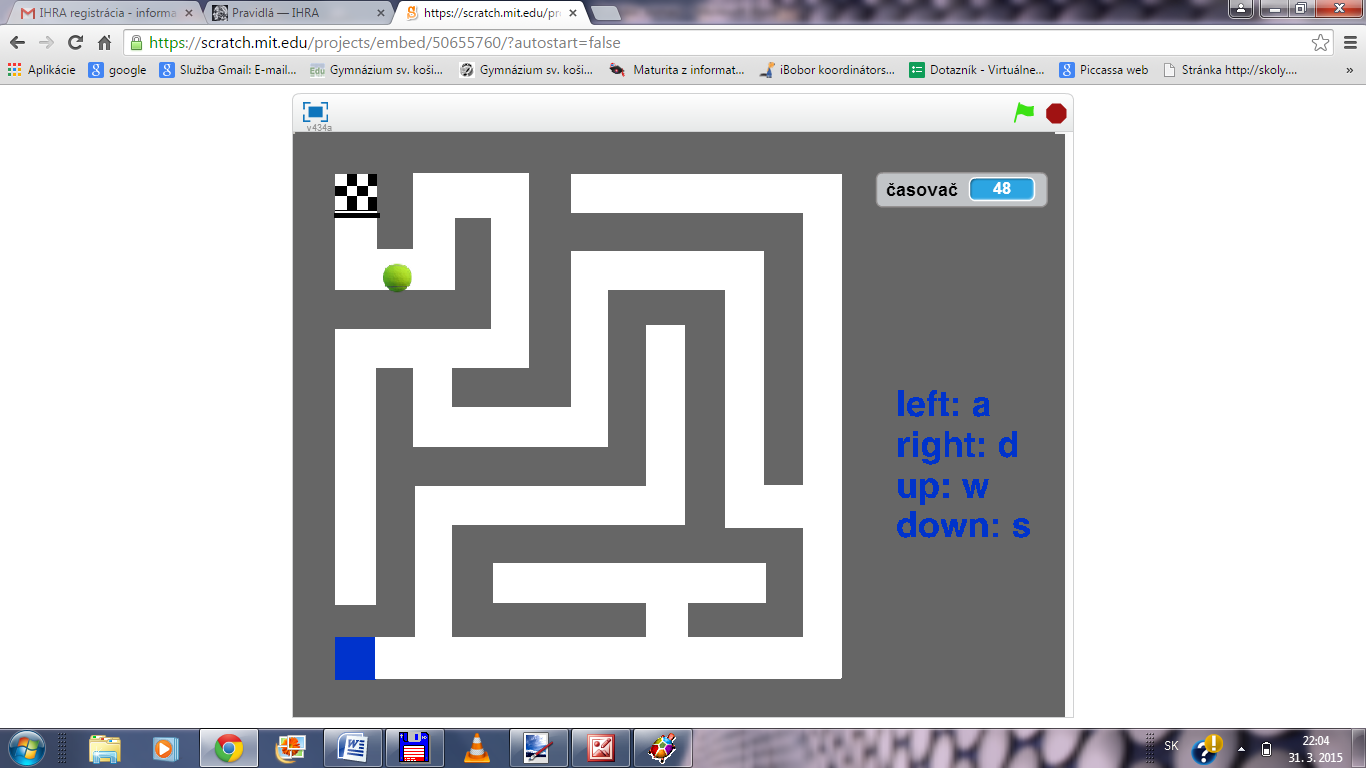 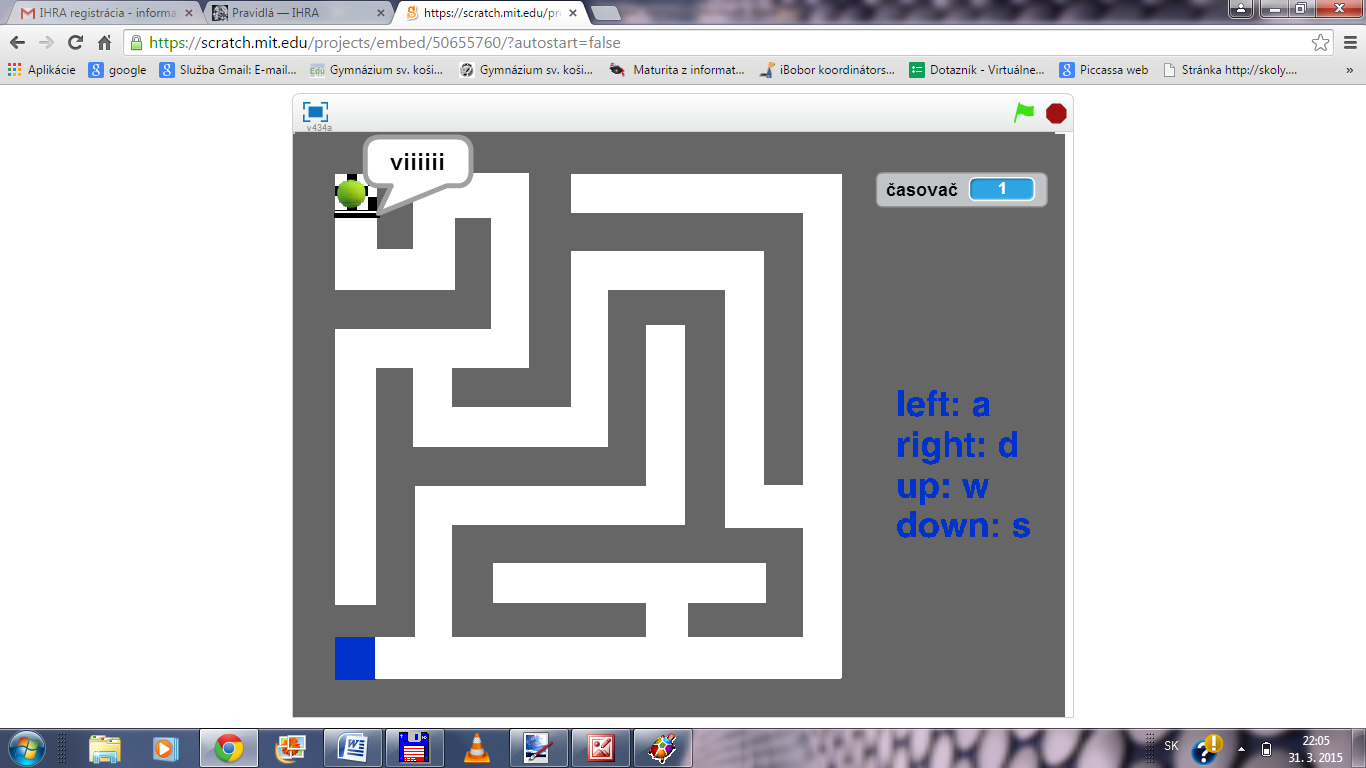 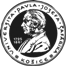 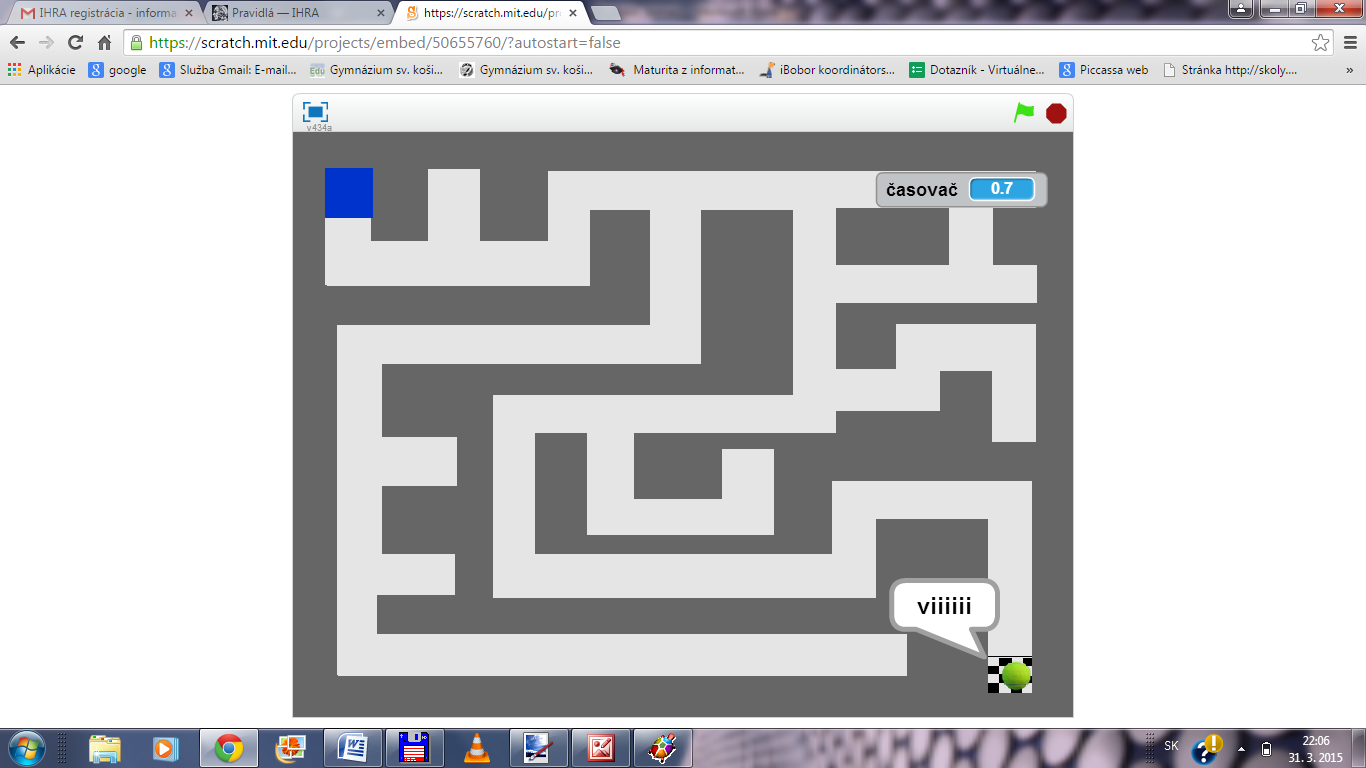 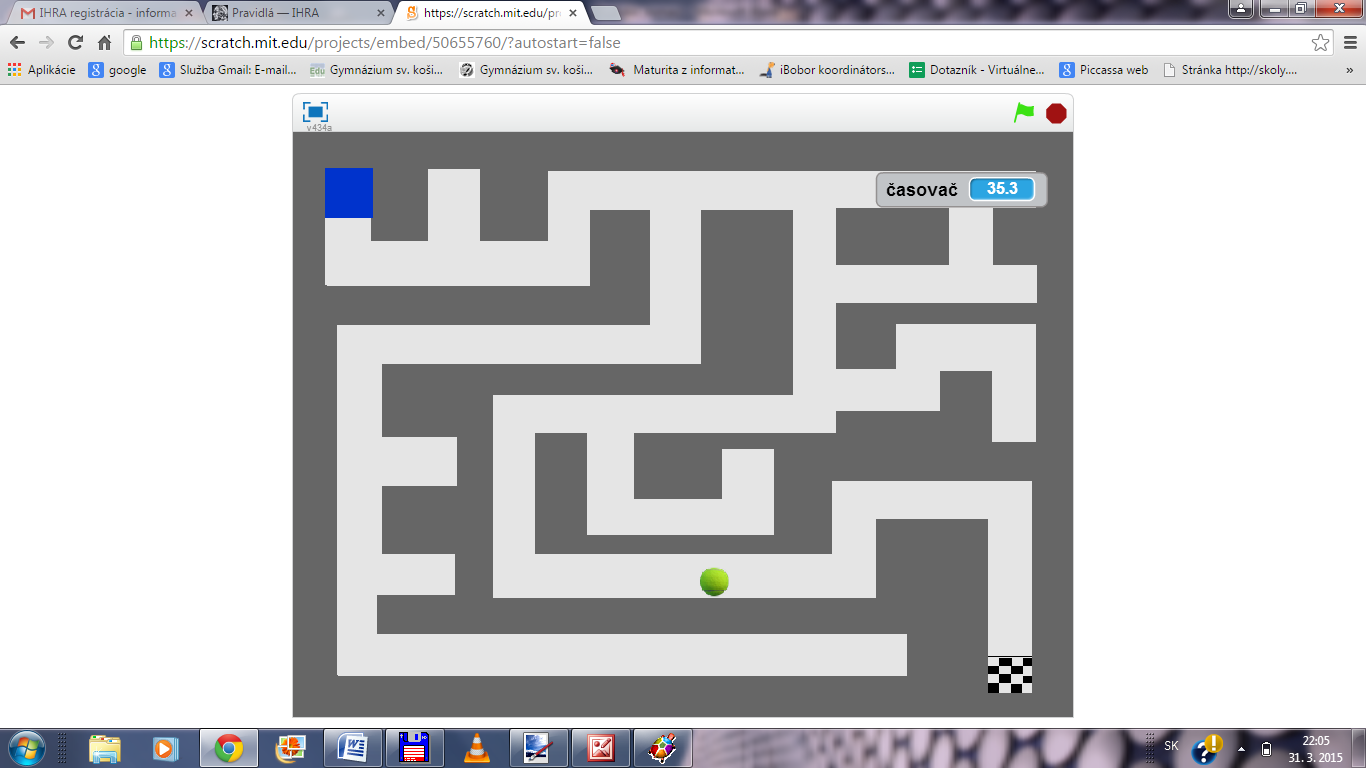 